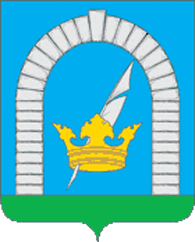 СОВЕТ ДЕПУТАТОВПОСЕЛЕНИЯ РЯЗАНОВСКОЕ В ГОРОДЕ МОСКВЕРЕШЕНИЕОт 27.11.2018 № 11/60О создании комиссии Совета депутатовпоселения Рязановское по соблюдению депутатами Совета депутатов  поселения Рязановское ограничений, запретов и исполненияими обязанностей, установленных законодательствомРоссийской Федерации о противодействии коррупцииНа основании федеральных законов от 06.10.2003 №131-ФЗ «Об общих принципах организации местного самоуправления в Российской Федерации», от 25.12.2008 №273-ФЗ «О противодействии коррупции», от 03.12.2012 №230-ФЗ «О контроле за соответствием расходов лиц, замещающих государственные должности, и иных лиц их доходам», СОВЕТ ДЕПУТАТОВ  ПОСЕЛЕНИЯ РЯЗАНОВСКОЕ РЕШИЛ:1. Создать комиссию Совета депутатов  поселения Рязановское по соблюдению депутатами Совета депутатов  поселения Рязановское ограничений, запретов и исполнения ими обязанностей, установленных законодательством Российской Федерации о противодействии коррупции (далее – комиссия). 2.  Утвердить Положение о комиссии Совета депутатов поселения Рязановское по соблюдению депутатами Совета депутатов  поселения Рязановское  ограничений, запретов и исполнения ими обязанностей, установленных законодательством Российской Федерации о противодействии коррупции (Приложение 1).3. Утвердить персональный состав комиссии (Приложение 2).4. Признать утратившим силу решение Совета депутатов поселения Рязановское от 31.05.2016 №2/28 «О создании комиссии Совета депутатов  поселения Рязановское по соблюдению депутатами Совета депутатов поселения Рязановское ограничений, запретов и исполнения ими обязанностей, установленных законодательством Российской Федерации о противодействии коррупции».5. Опубликовать настоящее решение в бюллетене «Московский муниципальный вестник» и разместить на официальном сайте органов местного самоуправления поселения Рязановское в сети Интернет.6. Контроль за исполнением настоящего решения возложить на главу  поселения Рязановское Левого С.Д.Глава поселения			         						        С.Д. Левый	 Приложение к решению Совета депутатов поселения Рязановскоев городе Москвеот 27.11.2018 № 11/60Положениео комиссии Совета депутатов поселения Рязановское по соблюдению депутатами Совета депутатов  поселения Рязановское ограничений, запретов и исполнения ими обязанностей, установленных законодательством Российской Федерации о противодействии коррупции1. Комиссия Совета депутатов поселения Рязановское по соблюдению депутатами Совета депутатов поселения Рязановское ограничений, запретов и исполнения ими обязанностей, установленных законодательством Российской Федерации о противодействии коррупции (далее – комиссия), является постоянным рабочим органом Совета депутатов поселения Рязановское (далее – Совет депутатов) и образуется на срок полномочий депутатов Совета депутатов.Комиссия создается из числа депутатов Совета депутатов.2. Комиссия в своей деятельности руководствуется Конституцией Российской Федерации, федеральными законами и иными нормативными правовыми актами Российской Федерации, законами и иными нормативными правовыми актами города Москвы, уставом поселения Рязановское, Регламентом Совета депутатов и иными решениями Совета депутатов, а также настоящим Положением.3. К ведению комиссии относится:3.1 рассмотрение и оценка фактических обстоятельств несоблюдения депутатами Совета депутатов поселения Рязановское, ограничений, запретов, неисполнения ими обязанностей, которые установлены Федеральным законом от 25 декабря 2008 года № 273-ФЗ «О противодействии коррупции», Федеральным законом от 3 декабря 2012 года № 230-ФЗ «О контроле за соответствием расходов лиц, замещающих государственные должности, и иных лиц их доходам» (далее – законодательство о противодействии коррупции);3.2 рассмотрение сообщений депутатов Совета депутатов поселения Рязановское о возникновении личной заинтересованности при осуществлении своих полномочий, которая приводит или может привести к конфликту интересов, выработка рекомендаций депутатам Совета депутатов поселения Рязановское по принятию мер по предотвращению или урегулированию конфликта интересов;3.3 рассмотрение заявления Мэра Москвы о досрочном прекращении полномочий депутата Совета депутатов поселения Рязановское, поступившего в Совет депутатов на основании части 4.5 статьи 12.1 Федерального закона «О противодействии коррупции» и части 7.3 статьи 40 Федерального закона от 6 октября 2003 года № 131-ФЗ «Об общих принципах организации местного самоуправления в Российской Федерации» (далее – заявление о досрочном прекращении полномочий);3.4 принятие сведений о доходах, расходах, об имуществе и обязательствах имущественного характера депутата Совета депутатов поселения Рязановское, их супруга (супруги) и несовершеннолетних детей и организация работы с данными сведениями в соответствии с Порядком размещения сведений о доходах, расходах, об имуществе и обязательствах имущественного характера, представленных депутатами Совета депутатов поселения Рязановское на официальных сайтах органов местного самоуправления поселения Рязановское и (или) предоставления этих сведений общероссийским средствам массовой информации для опубликования, утвержденным решением Совета депутатов.4. Заседания комиссии проводятся по мере необходимости.5. Основанием для проведения заседания комиссии является:5.1. информация, представленная в письменном виде:5.1.1. правоохранительными органами, иными государственными органами, органами местного самоуправления и их должностными лицами;5.1.2. президиумом Совета при Мэре Москвы по противодействию коррупции;5.1.3. постоянно действующими руководящими органами политических партий и зарегистрированных в соответствии с законодательством Российской Федерации иных общероссийских общественных объединений, не являющихся политическими партиями, а также региональных отделений политических партий, межрегиональных и региональных общественных объединений;5.1.4. Общественной палатой Российской Федерации;5.1.5. Общественной палатой города Москвы;5.1.6. общероссийскими средствами массовой информации и средствами массовой информации города Москвы;5.2. поступление в комиссию:5.2.1. заявления о досрочном прекращении полномочий;5.2.2. сообщения депутата Совета депутатов поселения Рязановское о возникновении личной заинтересованности при осуществлении своих полномочий, которая приводит или может привести к конфликту интересов.            6. Информация анонимного характера не может служить основанием для проведения заседания Комиссии.7. При поступлении в комиссию информации и документов, содержащих основания для проведения заседания комиссии, заседание комиссии проводится не позднее десяти рабочих дней со дня их поступления, а в случае поступления заявления о досрочном прекращении полномочий – не позднее пяти дней со дня его поступления. 8. Заседание проводит председатель комиссии или по письменному поручению председателя комиссии один из ее членов.9. Председатель комиссии:9.1. организует работу комиссии, в том числе формирует проекты повесток дня заседаний комиссии и списки лиц, приглашенных для участия в ее заседаниях;9.2. обеспечивает информирование членов комиссии, других депутатов Совета депутатов, главу поселения Рязановское и приглашенных лиц о дате и времени проведения заседания комиссии и о повестке дня;9.3. подписывает документы комиссии;9.4. дает поручения членам комиссии в пределах своих полномочий;9.5.онтролирует исполнение решений и поручений комиссии;9.6. организует ведение документации комиссии в соответствии с установленным порядком делопроизводства в Совете депутатов.10. Члены комиссии имеют право решающего голоса по всем вопросам, рассматриваемым комиссией; участвовать в обсуждении рассматриваемых на заседаниях комиссии вопросов и принятии решений, а также в осуществлении контроля за выполнением принятых комиссией решений.11. Члены комиссии обязаны принимать личное участие в заседаниях комиссии и регистрироваться на каждом заседании; не допускать пропусков заседаний комиссии без уважительной причины (уважительными причинами отсутствия члена комиссии на ее заседании являются документально подтвержденные болезнь, командировка, отпуск, а также иные причины, признанные уважительными в соответствии с решением комиссии); выполнять решения и поручения комиссии, поручения ее председателя (в случае невозможности выполнения в установленный срок решения или поручения комиссии, поручения ее председателя информировать об этом председателя комиссии с предложением об изменении данного срока либо об отмене решения (поручения).12. Заседание комиссии считается правомочным, если на нем присутствует не менее двух третей от общего числа членов комиссии.О невозможности присутствия по уважительной причине член комиссии заблаговременно информирует в письменной форме председателя комиссии.13. В случае если на заседании комиссии рассматривается вопрос повестки дня в отношении члена комиссии, указанный член комиссии не имеет права голоса при принятии комиссией решений, предусмотренных пунктами 17 – 19 настоящего Положения.14. Заседание комиссии проводится в присутствии депутата Совета депутатов поселения Рязановское. В случае неявки депутата Совета депутатов поселения Рязановское на заседание комиссии без уважительной причины заседание проводится в его отсутствие. Информация о наличии у депутата Совета депутатов поселения Рязановское уважительной причины, должна быть направлена в письменном виде председателю комиссии не позднее  чем за два рабочих дня до дня заседания комиссии. В данном случае рассмотрение вопроса откладывается, но не более чем на десять дней со дня поступления информации о наличии у депутата Совета депутатов поселения Рязановское уважительной причины. В случае если по истечении указанного срока причина неявки депутата Совета депутатов поселения Рязановское на заседание комиссии не устранена, заседание проводится в его отсутствие.15. На заседании комиссии заслушиваются пояснения депутата Совета депутатов поселения Рязановское и рассматриваются документы и информация, относящиеся к вопросам, включенным в повестку дня заседания. По ходатайству членов комиссии, депутата Совета депутатов поселения Рязановское на заседании комиссии могут быть заслушаны иные лица и рассмотрены представленные ими материалы.16. Члены комиссии и лица, участвовавшие в его заседании, не вправе разглашать сведения, ставшие им известными в ходе работы комиссии.17. По итогам рассмотрения заявления о досрочном прекращении полномочий комиссия в срок, не превышающий три рабочих дня после дня проведения заседания комиссии, подготавливает проект решения Совета депутатов о досрочном прекращении полномочий депутата Совета депутатов поселения Рязановское в отношении которого поступило указанное заявление. Данный проект решения подлежит рассмотрению на ближайшем после дня заседания комиссии заседании Совета депутатов, но не позднее чем через 30 дней со дня поступления в Совет депутатов заявления о досрочном прекращении полномочий.18. По итогам рассмотрения информации, указанной в пункте 5.1 настоящего Положения, комиссия принимает одно из следующих решений:18.1. установить, что в рассматриваемом случае не содержится признаков несоблюдения депутатом Совета депутатов поселения Рязановское ограничений, запретов и неисполнения обязанностей, установленных законодательством о противодействии коррупции;18.2. установить, что в рассматриваемом случае имеются признаки несоблюдения депутатом Совета депутатов поселения Рязановское ограничений, запретов и неисполнения обязанностей, установленных законодательством о противодействии коррупции. 19. По итогам рассмотрения сообщения депутата Совета депутатов поселения Рязановское о возникновении личной заинтересованности при осуществлении своих полномочий, которая приводит или может привести к конфликту интересов, комиссия принимает одно из следующих решений:19.1. признать, что при осуществлении своих полномочий депутатом Совета депутатов поселения Рязановское конфликт интересов отсутствует;19.2. признать, что при осуществлении своих полномочий депутатом Совета депутатов поселения Рязановское личная заинтересованность приводит или может привести к конфликту интересов. В этом случае комиссия рекомендует депутату Совета депутатов поселения Рязановское принять меры по предотвращению или урегулированию конфликта интересов;19.3. признать, что депутатом Совета депутатов поселения Рязановское не соблюдались требования об урегулировании конфликта интересов.20. Решения комиссии принимаются большинством голосов присутствующих на заседании членов комиссии. Все члены комиссии при принятии решений обладают равными правами.При равенстве количества голосов, поданных «за» и «против», голос председателя комиссии является определяющим.21. Решение комиссии оформляется протоколом, который подписывают члены комиссии, принимавшие участие в ее заседании.Протокол заседания комиссии оформляется в пятидневный срок после дня проведения заседания комиссии.22. В протоколе заседания комиссии указываются:22.1. дата заседания комиссии, фамилии, имена, отчества членов комиссии и других лиц, присутствующих на заседании;22.2. формулировка каждого из рассматриваемых на заседании комиссии вопросов с указанием фамилии, имени, отчества, должности депутата Совета депутатов поселения Рязановское в отношении которого рассматривался вопрос;22.3. источник и дата поступления информации и документов, содержащих основания для проведения заседания комиссии и краткое их содержание;22.4. содержание пояснений депутата Совета депутатов поселения Рязановское и других лиц по существу рассматриваемых вопросов;22.5. фамилии, имена, отчества выступивших на заседании лиц и краткое изложение их выступлений;22.6. результаты голосования;22.7. решение и обоснование его принятия.23. Член комиссии, несогласный с принятым решением, имеет право в письменном виде изложить свое мнение, которое подлежит обязательному приобщению к протоколу заседания комиссии.24. В случае принятия комиссией решений, предусмотренных пунктами 18.2 или 19.3 настоящего Положения, комиссия в срок, не превышающий три рабочих дня, после дня проведения заседания, оформляет заключение и проект решения Совета депутатов о досрочном прекращении полномочий депутата Совета депутатов поселения Рязановское, которые подлежат рассмотрению на ближайшем после дня проведения заседания комиссии заседании Совета депутатов.Заключение комиссии должно содержать краткое содержание информации и документов, послуживших основанием для проведения ее заседания, мотивированный вывод по результатам их рассмотрения и рекомендации Совету депутатов.25. Выписка из протокола заседания комиссии направляется депутату Совета депутатов поселения Рязановское в течение трех дней после дня проведения заседания комиссии.26. Решение комиссии может быть обжаловано в порядке, установленном законодательством Российской Федерации.27. Обеспечение деятельности комиссии осуществляет администрация поселения Рязановское.Распоряжением администрации поселения Рязановское из числа муниципальных служащих определяется муниципальный служащий, обеспечивающий работу комиссии (оказание содействия председателю комиссии в информировании лиц, указанных в пункте 9.2 настоящего Положения, ведение протокола заседания комиссии, оформление выписок из него, выполнение поручений председателя комиссии по вопросам деятельности комиссии).Глава администрации 							      	 Н.Б. Бобылев                            Приложение 2к решению Совета депутатов поселения Рязановскоев городе Москвеот 27.11.2018 № 11/60Состав комиссии Совета депутатов поселения Рязановское по соблюдению депутатами Совета депутатов поселения Рязановское ограничений, запретов и исполнения ими обязанностей, установленных законодательством Российской Федерации о противодействии коррупции2 независимых экспертаПредседатель комиссии	Просветов Н.П. Заместитель Председателя Совета депутатов поселения РязановскоеЗаместитель председателякомиссииНизаметдинова И.И.Депутат Совета депутатов поселения РязановскоеСекретарь комиссии                Сибирякина Н.Г. Депутат Совета депутатов поселения РязановскоеЧлены комиссииСоломин А.В.Наумкина Т.В.Депутаты Совета депутатов поселения Рязановское